Тест по изобразительному искусству 1-4 класс.Задания, оцениваемые в 1 балл:1.Выбери и подчеркни материалы, которыми работает художник:а) лопата, удочка, граблиб) краски, карандаши, мелки.2.  Сколько цветов в радуге?а) 10б) 12в) 73. Подчеркни правильный ответа) Красный + синий = оранжевыйб) Синий + жёлтый = зеленыйв) Красный + жёлтый = синий4. Определи и нарисуй геометрическую форму предмета.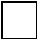 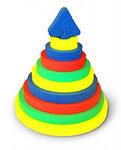 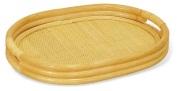 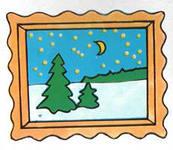 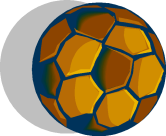 Задания, оцениваемые в 3 балла:5.  . Что такое скульптура?
А)Искусство проектировать и строить здания.
Б)Искусство создавать из различных материалов объёмные изображения.
В) Искусство работать красками 6. Художник В. Васнецов  написал картину 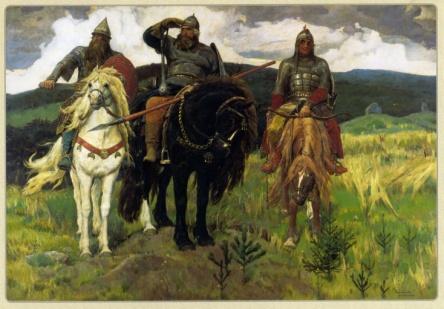 а) «Богатыри»;б) «Александр Невский»;в) «Алёша Попович»7. Ближе к линии горизонта изображаемые предметы должны бытьА)  крупнееБ)  все одинаковыеВ)  мельче 8. Палитра нужна для того, чтобыА)  рисовать на нейБ)  смешивать краскиВ)  для порядка на рабочем месте  9.Как называется место, где находятся произведения искусства, куда могут приходить люди и любоваться этими произведениями?А) музей Б) театр В) цирк10.Как называется нарисованный или сконструированный  «мир» вокруг героев  спектакля в театре?А) занавес  Б) декорации  В) афишаЗадания оцениваемые в 5 баллов:11. Найдите соответствие и соедини:А) Изображение человека                                а) АрхитектураБ) Изображение природы                                б) Портрет  В) Проекты зданий                                           в) Пейзаж12. Продолжи записи:                                                                                                                                                                       
                                                                                                                                                                 Анималисты – это художники, которые изображают _____________________________________________________.
Узор, в котором повторяется один и тот же рисунок – это ________________________________________________________.13.Соедини художника и картину. 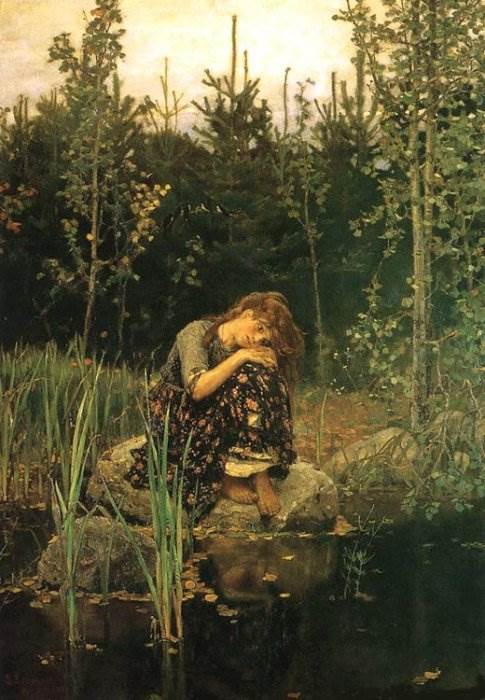 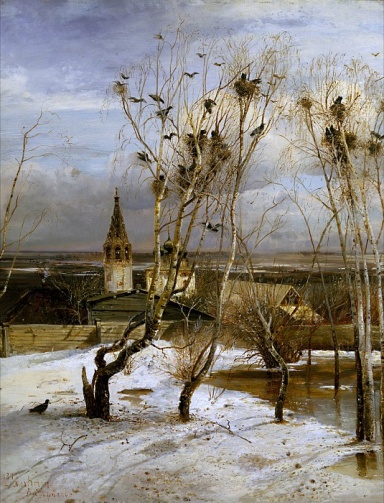 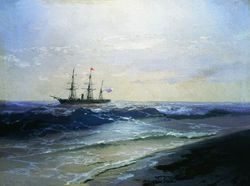 Иван Константинович Айвазовский                              Виктор Михайлович  Васнецов                                        Алексей Кондратьевич Саврасов 